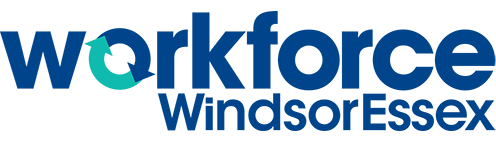 Reflecting on Your Skills Instructions:With the column on the left hand side, write out different transferable skills and technical skills that you have acquired up until this point below.Then, using a computer, research a job that you may be interested in pursuing for the future. On the right hand side, write out the transferable skills and the technical skills needed for that job.Answer the reflection questions that follow.Your Skills				                 Your Dream JobReflection QuestionsDo your transferable skills overlap with your dream job’s transferable skills? Why or why not?Do your technical skills match with your dream job’s technical skills? Why or why not?What kind of steps can you take in order to ensure  that you continue developing these skills?Transferable SkillsTransferable SkillsTechnical SkillsTechnical Skills